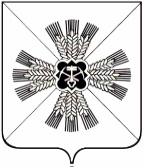 КЕМЕРОВСКАЯ ОБЛАСТЬ АДМИНИСТРАЦИЯ ПРОМЫШЛЕННОВСКОГО МУНИЦИПАЛЬНОГО ОКРУГАПОСТАНОВЛЕНИЕот «07» июня 2022 г. № 802-Ппгт. ПромышленнаяО проведении публичных слушаний по проекту внесения изменений в проект планировки и проект межевания территории, утвержденный постановлением администрации Промышленновского муниципального округа от 30.07.2021 № 1392-П «Об утверждении проекта планировки и проекта межевания территории»На основании Федерального закона от 06.10.2003 № 131-ФЗ                        «Об общих принципах организации местного самоуправления в Российской Федерации», статьей 5.1, 45 Градостроительного кодекса Российской Федерации, Устава муниципального образования Промышленновский муниципальный округ Кемеровской области - Кузбасса, в целях образования земельного участка для строительства парка по ул. Коммунистическая                   в пгт. Промышленная:1. Провести публичные слушания по проекту внесения изменений                     в проект планировки и проект межевания территории, утвержденному постановлением администрации Промышленновского муниципального округа от 30.07.2021 № 1392-П «Об утверждении проекта планировки                         и проекта межевания территории» (далее - проект) в следующей части:1.1. Образование земельного участка путем объединения участков                        с кадастровыми номерами 42:11:0116022:668, 42:11:0116022:36, 42:11:0116022:29;1.2. Перераспределение образованного земельного участка с землями муниципальной собственности, в здании,  расположенном по адресу:                  пгт. Промышленная, ул. Кооперативная, д. 2, 11.07.2022 года в 15-00 часов.2. Организацию проведения публичных слушаний по проекту планировки и проекту межевания территории возложить на комиссию                           по подготовке проектов планировки и проектов межевания территорий                          и внесения изменений в проекты планировки и проекты межевания территорий, входящих в состав муниципального образования «Промышленновский муниципальный округ».3. Разместить настоящее постановление на официальном сайте администрации Промышленновского муниципального округа в сети Интернет, опубликовать в газете «Эхо».4. Контроль за исполнением настоящего постановления возложить                      на заместителя главы Промышленновского муниципального округа                          - начальника Управления по жизнеобеспечению и строительству администрации Промышленновского муниципального округа А.А. Зарубина. 5.  Постановление вступает в силу со дня официального опубликования.Исп. Ю.А. КрыловаТел. 74734                                   ГлаваПромышленновского муниципального округаС.А. Федарюк